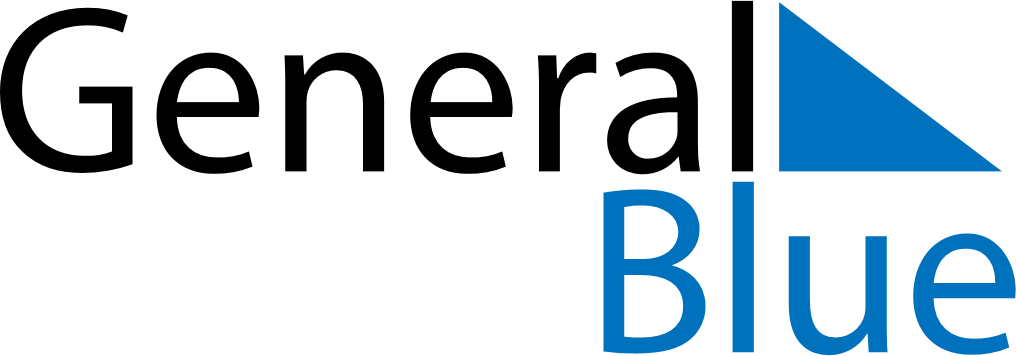 Weekly CalendarApril 27, 2020 - May 3, 2020Weekly CalendarApril 27, 2020 - May 3, 2020Weekly CalendarApril 27, 2020 - May 3, 2020Weekly CalendarApril 27, 2020 - May 3, 2020Weekly CalendarApril 27, 2020 - May 3, 2020Weekly CalendarApril 27, 2020 - May 3, 2020MONDAYApr 27TUESDAYApr 28WEDNESDAYApr 29THURSDAYApr 30FRIDAYMay 01SATURDAYMay 02SUNDAYMay 03